Р А Й О Н Н Ы ЙК О Н К У Р СК  В  Н«НУ, ВЫ И ОТДЫХАЕТЕ!»(15 ноября 2019 г.)«Ребята с нашего двора 2»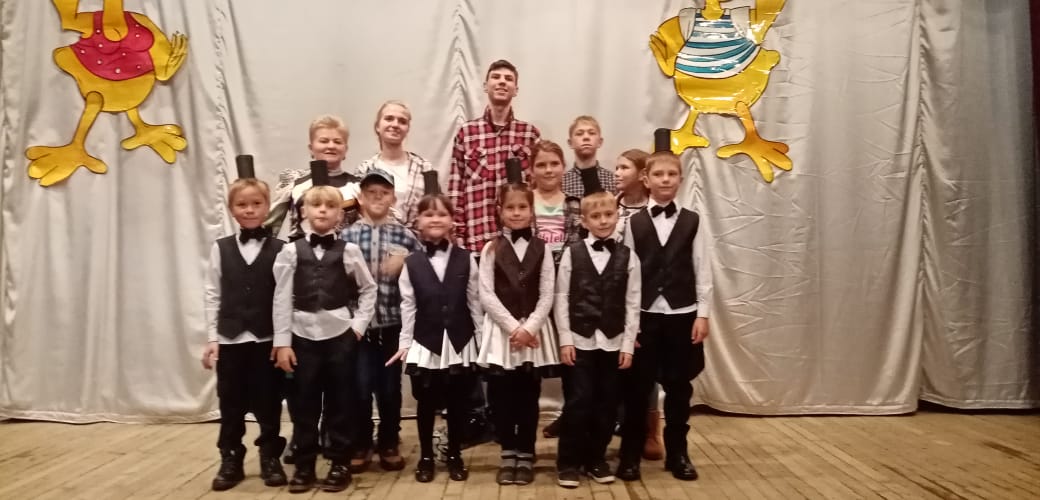 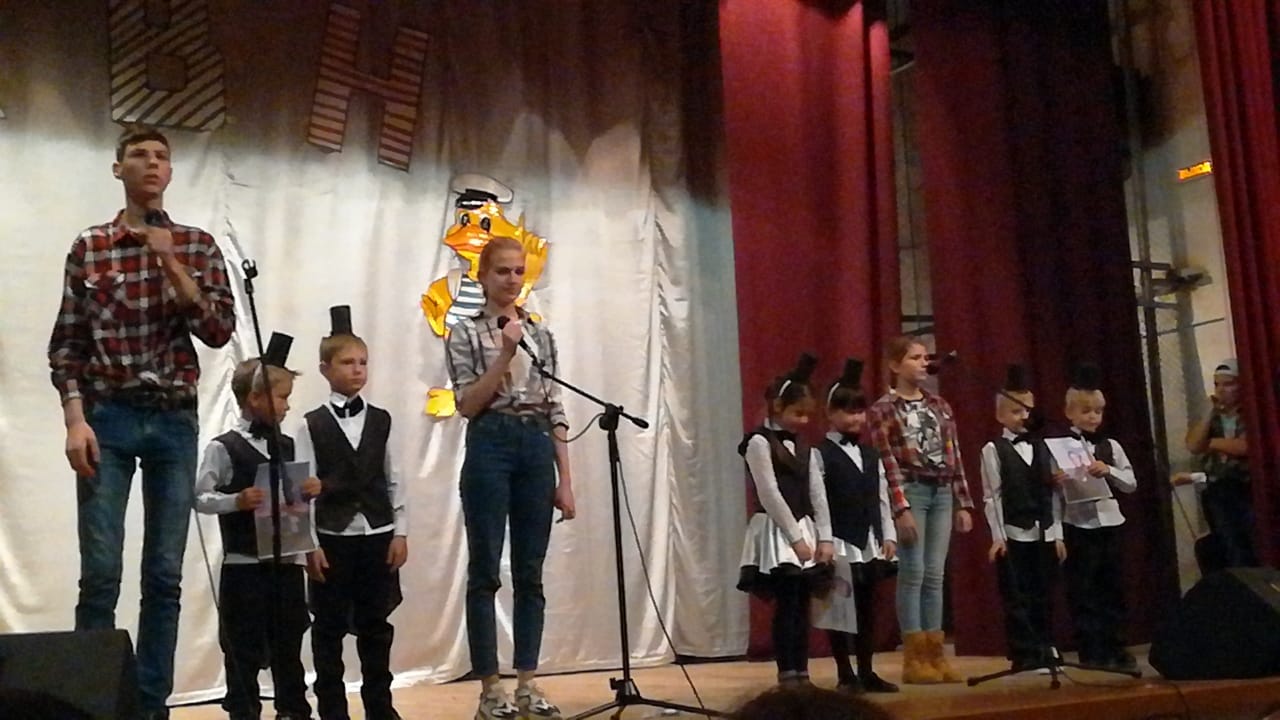 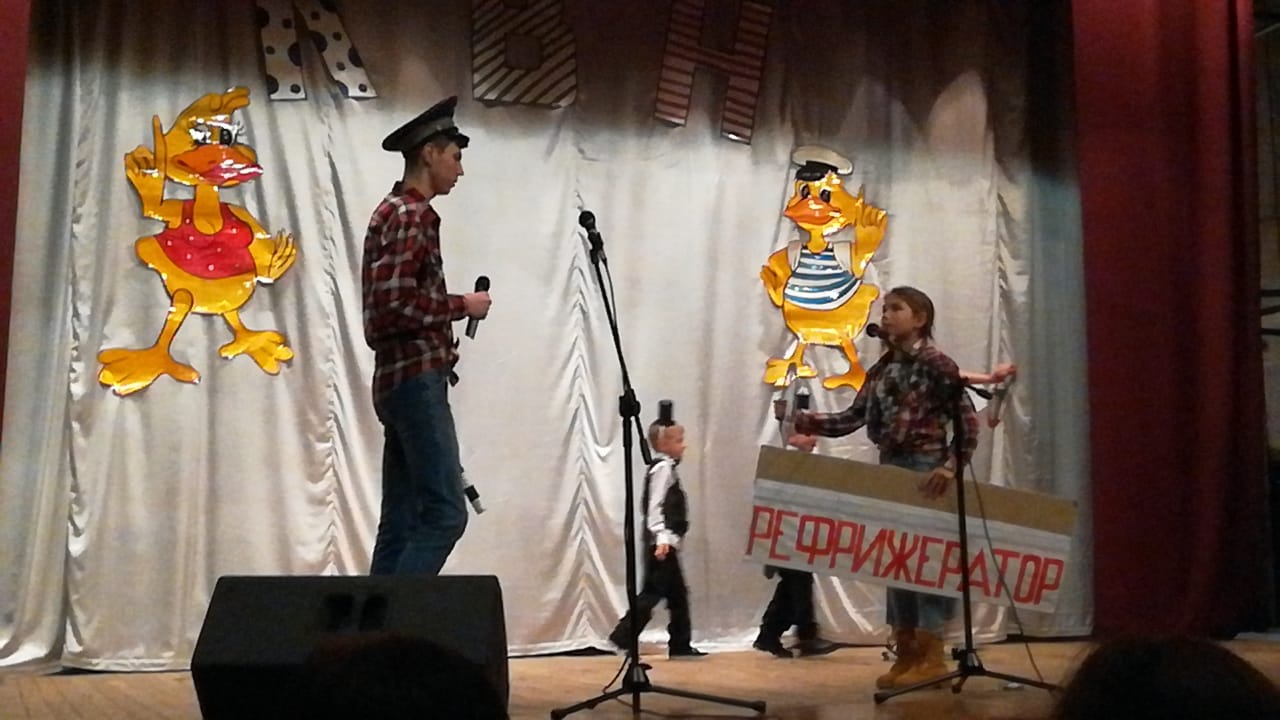 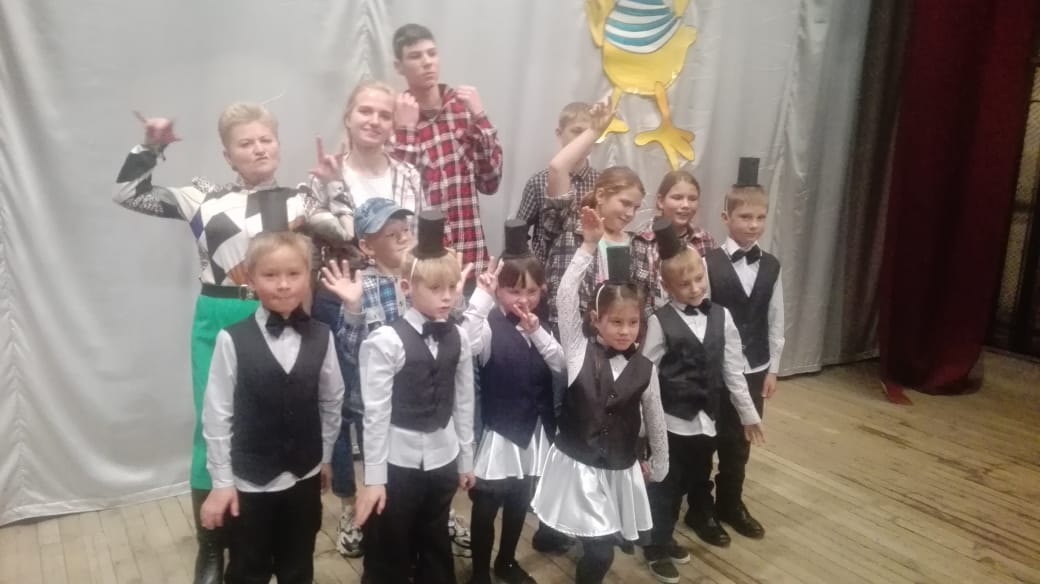 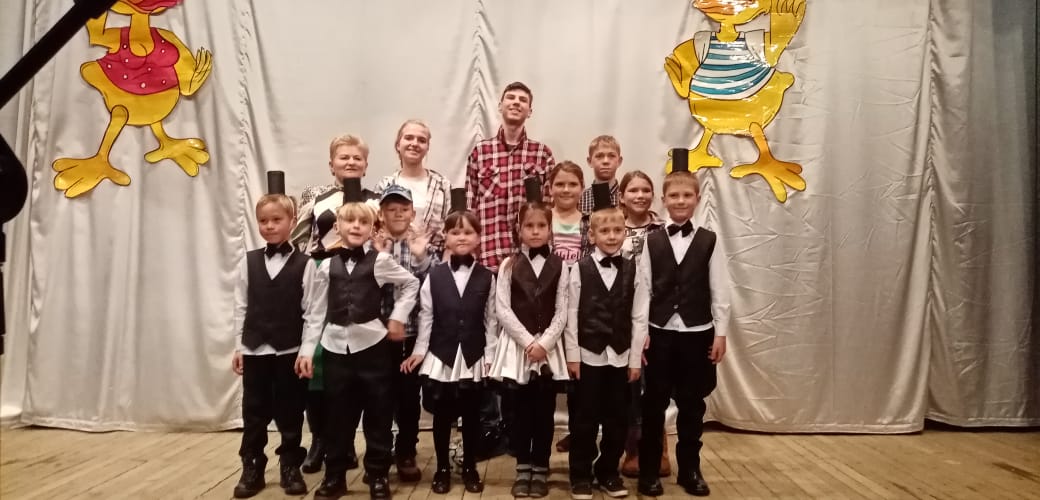 